V3SDJ0M/N5LLD0X2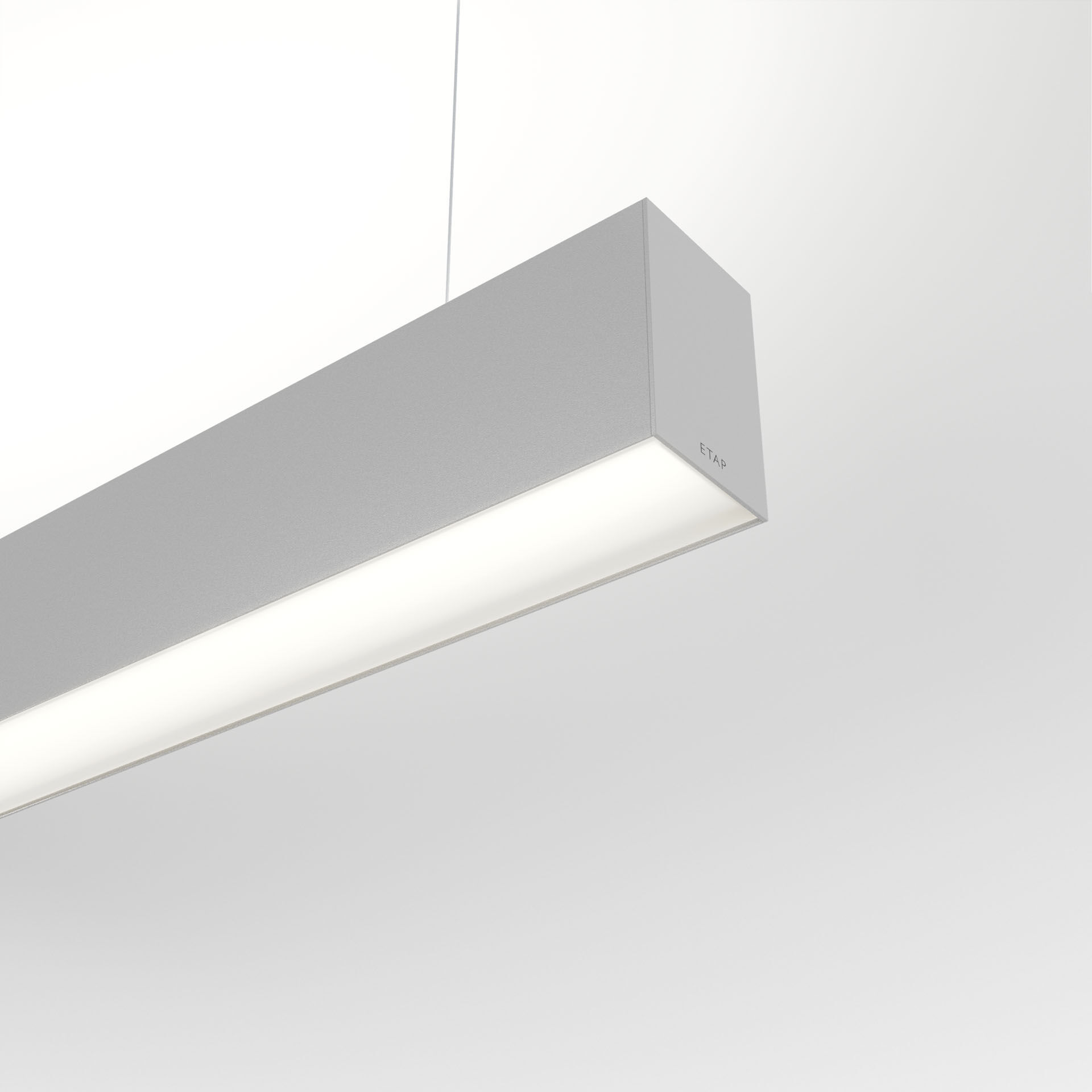 Architectural light line luminaire.Diffuser optics, opal acrylic (PMMA), wide-angle light distribution.Dimensions: 1403 mm x 60 mm x 90 mm.Flat panel diffuser for bright and uniform illumination.Luminous flux: 5100 lm, Luminous efficacy: 135 lm/W.Power: 37.8 W, DALI dimmable.Frequency: 50-60Hz AC.Voltage: 220-240V.Electrical isolation class: class I.LED with very good light maintenance; at 50000 hrs the luminaire retains 98% of it's initial flux (Tq=25°C).Correlated colour temperature: 4000 K, Colour rendering ra: 80.Standard deviation colour matching satisfy 3 SDCM.Photobiological safety IEC/TR 62778: RG1.Lacquered aluminium housing, RAL9006 - white aluminium (textured).IP protection level: IP20.IK protection level: IK07.Glowwire: 850°C.5 years warranty on luminaire and driver.Certifications: CE, ENEC.Luminaire with halogen free leads.The luminaire has been developed and produced according to standard EN60598-1 in a company that is ISO9001 and ISO14001 certified.Mandatory accessoires for mounting the luminaire: ACC-HI00-X02, V3-HI01-5P-1500, V3-HI02-5P-1500.